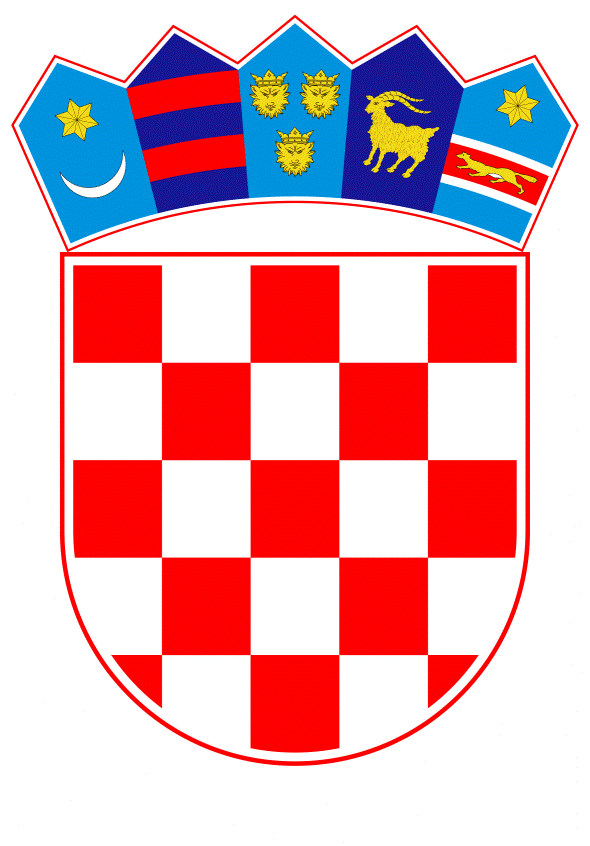 VLADA REPUBLIKE HRVATSKEZagreb, 16. studenoga 2023.___________________________________________________________________________      Banski dvori | Trg Sv. Marka 2  | 10000 Zagreb | tel. 01 4569 222 | vlada.gov.VLADA REPUBLIKE HRVATSKENACRT PRIJEDLOGA ODLUKE O SUDJELOVANJU ORUŽANIH SNAGA REPUBLIKE HRVATSKE U OPERACIJI POTPORE MIRU „SEA GUARDIAN“ U SREDOZEMLJUZagreb, studeni 2023.NACRT PRIJEDLOGA ODLUKE O SUDJELOVANJU ORUŽANIH SNAGA REPUBLIKE HRVATSKE U OPERACIJI POTPORE MIRU „SEA GUARDIAN“ U SREDOZEMLJU	I. 	USTAVNA OSNOVA ZA DONOŠENJE ODLUKENa temelju članka 7. stavka 5. Ustava Republike Hrvatske („Narodne novine“, br. 85/10. – pročišćeni tekst i 5/14. – Odluka Ustavnog suda Republike Hrvatske) pokreće se postupak za donošenje Odluke o sudjelovanju Oružanih snaga Republike Hrvatske u operaciji potpore miru „SEA GUARDIAN“ u Sredozemlju (u daljnjem tekstu: Odluka).	II. 	OCJENA DOSADAŠNJEG STANJAOperacija potpore miru „SEA GUARDIAN“ je NATO vođena operacija započeta u studenome 2016. koja pridonosi razvoju regionalne pomorske sigurnosti, borbi protiv terorizma, osiguranju slobode plovidbe i borbi protiv proliferacije oružja za masovno uništenje, zaštiti ključne infrastrukture te razvoju sposobnosti ratnih mornarica partnerskih država u Sredozemlju. Dodatno, operacija potpore miru „SEA GUARDIAN“, uz određena ograničenja, daje operativnu pomoć i surađuje s operacijom „EUNAVFOR MED IRINI“ koju provodi Europska unija radi implementacije Rezolucije Vijeća sigurnosti Ujedinjenih naroda 2292 (2016).	Prilagodbom planova uzrokovanih smanjenim brojem operativnih resursa za provedbu ove operacije te veličine područja provedbe operacije omogućeno je angažiranje snaga država članica NATO-a u kraćim razdobljima u područjima od posebnog interesa. Ova područja definirana su na temelju analize mogućih ugroza, rizika te korelacije s drugim operacijama na Sredozemlju s kojima operacija potpore miru „SEA GUARDIAN“ surađuje. 	Navedeni pristup značajno je pridonio učinkovitosti operacije te omogućio da se i države članice NATO-a s ograničenim resursima za provedbu operacija na moru mogu uključiti u operaciju dajući doprinos zajedničkoj sigurnosti, a time i gospodarskom i društvenom razvoju država članica NATO-a i Europske unije.	III.  RAZLOZI I CILJEVI DONOŠENJA ODLUKEVisoka dinamika sigurnosnih izazova u području Sredozemlja zahtijeva stalnu prisutnost snaga na moru s ciljem odvraćanja potencijalnih prijetnji, nadzora i osiguranja slobode plovidbe i miroljubivoga korištenja i iskorištavanja plovnih ruta i prirodnih resursa.Uspješnost operacije potpore miru „SEA GUARDIAN“ ima izravan učinak na potencijalne sigurnosne prijetnje i održavanje sigurnog i stabilnog stanja na bližem području i prostoru Jadranskog mora, što značajno i izravno utječe na hrvatsko gospodarstvo i sigurnost.Oružane snage Republike Hrvatske aktivnostima Hrvatske ratne mornarice održavaju neprekidnu suradnju sa savezničkim mornaricama u Sredozemlju i Savezničkim pomorskim zapovjedništvom (Allied Maritime Command – MARCOM) razmjenom informacija o sigurnosnoj situaciji na moru radi preventivnog djelovanja u zaštiti zajedničkih interesa.S obzirom na to da je riječ o savezničkoj operaciji potpore miru u svrhu zaštite zajedničkih interesa, kao i mogućnosti angažiranja Oružanih snaga Republike Hrvatske u zaštiti nacionalnih interesa koji je od velike važnosti za Republiku Hrvatsku i šire, predlaže se donošenje Odluke o sudjelovanju Oružanih snaga Republike Hrvatske u operaciji potpore miru „SEA GUARDIAN“ u Sredozemlju u skladu s kojom bi se angažiralo do 35 pripadnika Oružanih snaga Republike Hrvatske i jedan brod Hrvatske ratne mornarice. Uz izravnu zaštitu nacionalnih interesa na moru, sudjelovanje u ovoj operaciji  nastavak je doprinosa Republike Hrvatske savezničkim naporima osiguranja zajedničke sigurnosti na moru u okviru nacionalnih mogućnosti i raspoloživih resursa.Sudjelovanjem pripadnika Oružanih snaga Republike Hrvatske i broda Hrvatske ratne mornarice u operaciji potpore miru nastavio bi se proces razvoja sposobnosti Oružanih snaga Republike Hrvatske za zajedničko djelovanje sa snagama drugih država članica NATO-a, ali i razvoj sposobnosti za obranu i zaštitu nacionalnih interesa Republike Hrvatske, kao temeljne zadaće Oružanih snaga Republike Hrvatske. 	Oružane snage Republike Hrvatske uključile su se u provedbu operacije 2019. godine. Raščlambom dosadašnjeg sudjelovanja zaključeno je da postoje sposobnosti provedbe zadaća u ovoj operaciji te da se implementacijom stečenih iskustava i naučenih lekcija iz operacije „SEA GUARDIAN“ značajno unaprjeđuju sposobnosti Hrvatske ratne mornarice za provedbu dodijeljenih misija i zadaća.IV.  	POTREBNA FINANCIJSKA SREDSTVA	Financijska sredstva za provedbu ove Odluke osigurana su na razdjelu Ministarstva obrane u Državnom proračunu Republike Hrvatske za 2023. godinu i projekcijama za 2024. i 2025.  godinu.Na temelju članka 54. stavka 2. Zakona o obrani („Narodne novine“, br. 73/13., 75/15., 27/16., 110/17. – Odluka Ustavnog suda Republike Hrvatske, 30/18. i 70/19.), na prijedlog Vlade Republike Hrvatske i uz prethodnu suglasnost Predsjednika Republike Hrvatske, Hrvatski sabor na sjednici _______________ 2023. donio jeO D L U K UO SUDJELOVANJU ORUŽANIH SNAGA REPUBLIKE HRVATSKE U OPERACIJI POTPORE MIRU „SEA GUARDIAN“ U SREDOZEMLJUI.	U operaciju potpore miru „SEA GUARDIAN“ u Sredozemlju upućuje se u 2024. godini do 35 pripadnika Oružanih snaga Republike Hrvatske i brod Hrvatske ratne mornarice, uz mogućnost rotacije.II.Izvješće o sudjelovanju Oružanih snaga Republike Hrvatske u operaciji potpore miru iz točke I. ove Odluke bit će dio Godišnjeg izvješća o obrani koje Vlada Republike Hrvatske podnosi Hrvatskome saboru. III.Ova Odluka stupa na snagu osmoga dana od dana objave u „Narodnim novinama“.O B R A Z L O Ž E N J ETočkom I.	 određuje se da Hrvatski sabor donosi Odluku o sudjelovanju Oružanih snaga Republike Hrvatske u operaciji potpore miru „SEA GUARDIAN“ u Sredozemlju. Pravni temelj za donošenje Odluke Hrvatskoga sabora je članak 7. stavak 5. Ustava Republike Hrvatske koji propisuje da Oružane snage Republike Hrvatske mogu prijeći njezine granice ili djelovati preko njezinih granica na temelju Odluke Hrvatskoga sabora, koju predlaže Vlada Republike Hrvatske, uz prethodnu suglasnost Predsjednika Republike Hrvatske. Zakon o obrani („Narodne novine“, br. 73/13., 75/15., 27/16., 110/17. – Odluka Ustavnog suda Republike Hrvatske, 30/18. i 70/19.) u članku 54. stavku 2. na istovjetan način uređuje ovo područje. U operaciju potpore miru „SEA GUARDIAN“ u Sredozemlju upućuje se u 2024. godini do 35 pripadnika Oružanih snaga Republike Hrvatske i brod Hrvatske ratne mornarice, uz mogućnost rotacije.  Točkom II.  	utvrđuje se da će izvješće o sudjelovanju Oružanih snaga Republike Hrvatske u operaciji potpore miru iz točke I. ove Odluke biti dio Godišnjeg izvješća o obrani koje Vlada Republike Hrvatske podnosi Hrvatskome saboru.Točkom III. 	određuje se stupanje na snagu ove Odluke.Predlagatelj:Ministarstvo obranePredmet: Nacrt prijedloga odluke o sudjelovanju Oružanih snaga Republike Hrvatske u operaciji potpore miru „SEA GUARDIAN“ u Sredozemlju Klasa:Zagreb,HRVATSKI SABORPredsjednik Hrvatskoga sabora Gordan Jandroković 